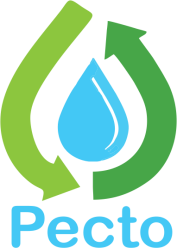 Pecto d.o.o  Ulica Samostalnog Bataljuna 2  23223  Škabrnja  OIB: 92000506221Pecto d.o.o. tvrtka upisana kod trgovačkog suda u Zadru 04.03.2015.Temeljni kapital iznosi 200.000,00kn uplaćen je u cijelosti.Direktor: Stipe Brkić, Poslovna banka: HRVATSKA POŠTANSKA BANKA, IBAN: HR6623900011100903384                                                                                                           Općina Vir – Vir održavanje d.o.o.                                                                                                                         Put Mula 16                                                                                                                                       23234 VirPredmet: Obavijest o provođenju 1. akcije obvezatne  adulticidne dezinsekcije na području Općine Vir u 2023.godini .Obavještavamo Vas da će se u noći 31.05.2023/01.06.2023 započeti sa provođenjem 1. akcije obvezatne preventivne adulticidne dezinsekcije na području Općine Vir. Za provedbu radova koristiti će se isključivo pripravci proizvođača koji su registrirani za ovu namjenu te posjeduju rješenja Ministarstva zdravstva i ostale potrebne dozvole za primjenu u Republici Hrvatskoj. Svi pripravci će se primjenjivati sukladno uputama proizvođača, pravilnima struke te prema preporukama Programa mjera  obvezatne preventivne dezinfekcije, dezinsekcije, i deratizacije za područje Općine Vir u 2023.godini.  U slučaju nepovoljnih vremenskih uvjeta radovi se odgađaju za slijedeći povoljniji termin.Zadar, 29.05.2023Dostaviti:Općina Vir  - Vir održavanje d.o.o.Zadarski listZavod za javno zdravstvoMinistarstvo Zdravstva – Sanitarna inspekcija